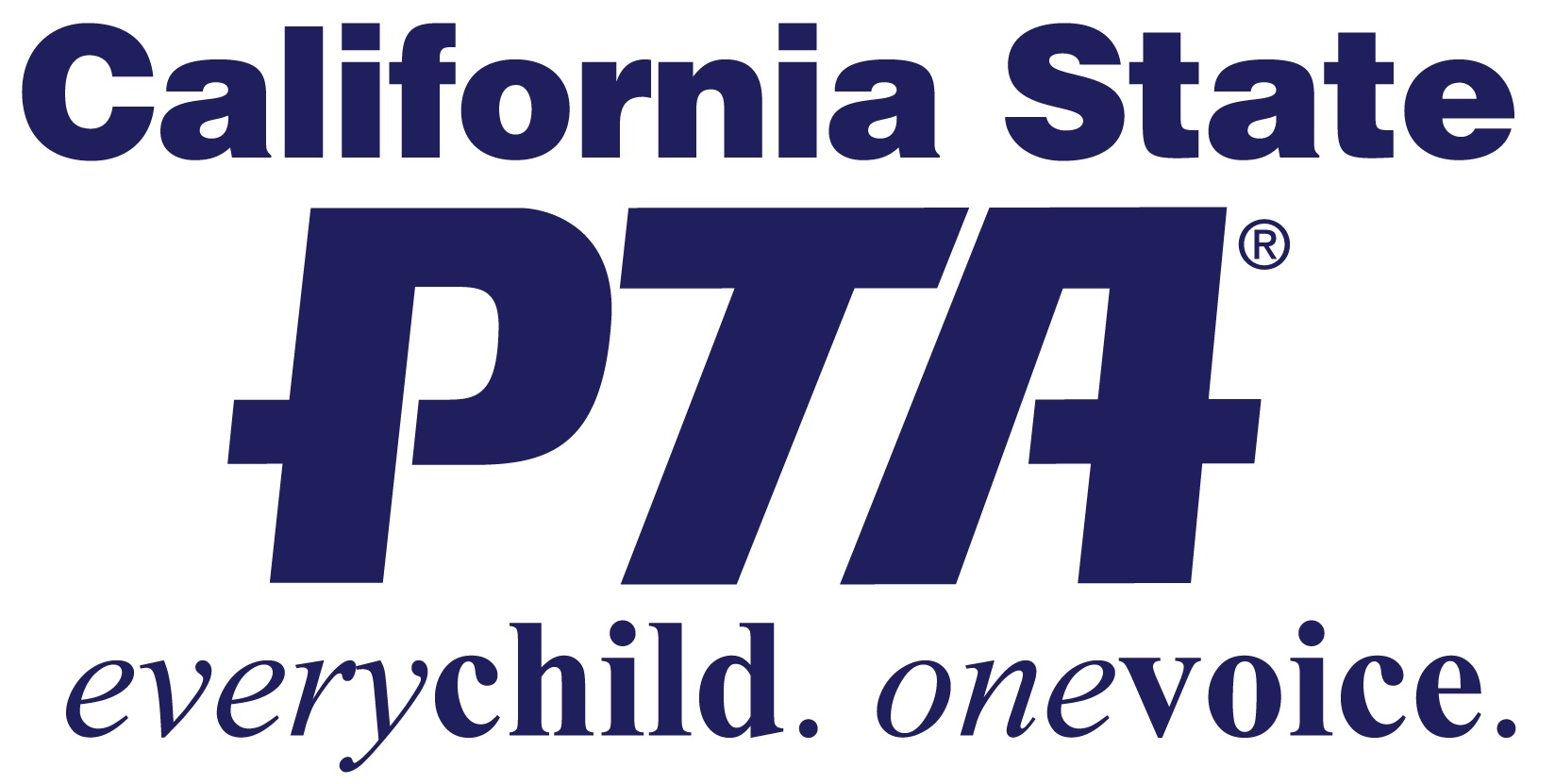 Local PTA Membership Marketing PlanBACKGROUNDDeveloping a marketing plan for your PTA can help you attain your PTA goals in a strategic and purposeful way.In PTA we do great things for kids at our local, regional, state and national levels, but sometimes our community members don’t know what we do.  Marketing your PTA serves many purposes but for our marketing plan we will focus on:Increasing awarenessIncreasing membershipDeveloping loyaltyOnce you understand the principles, you can apply them to any marketing goal. Fortunately, with nearly 120 years of service, PTA has a well known brand.  Companies spend lots of money to make sure their brand is known—we have that BUT—we want to make sure PTA is known for the right reasons.DEVELOPING YOUR PLANAsk these questions:Who do we want to be aware of what we are doing? (Audience)Who do we want to join? (Audience)What message you need to deliver to that audience? (Key Messages)Who is the best person (Key Influencer) to deliver that message?What is best way to deliver that message? (Delivery Method)How will we retain, engage, support our members? In marketing, the goal is to deliver the right message (key message) to the right audience (potential member) by the right person (key influencer) in the right way (how).This doesn’t mean changing your key message, just targeting it…Parents want to know what the local PTA is going for their kids at their school, Teachers want to know what PTA is doing for them at their school and they might care about advocating for Education funding in Sacramento. So targeting the message helps the audience know what’s in it for them.Having a key influencer deliver the message maximizes the input—for example a teacher can speak to fellow teachers, a parent of a first grader can speak at Kindergarten orientation about how they felt the year before, a person who speaks another language can speak to parents or community members who speak that language.Key method is how you will deliver the message.  In person, on a flier, on social media, in an email, poster, broadcast etc.Start with your biggest potential audiences. At a school site, your largest audiences are parents, teachers/staff, students and past members. Then move to target group of people in the school community who have not joined, attend ESL meetings, booster club meetings, MARKETING PLAN WORKSHEETOur PTA’s overall membership message is…EXAMPLE:Timing/SchedulingKey AudienceTargeted MessageKey InfluencerDelivery MethodParentsTeachers/StaffStudentsPast MembersSchool AdministratorsSchool Board MembersCommunity LeadersLocal Business LeadersTimingScheduling(When)Audience(Who)Key Influencers(Who)KeyMessages(What)KeyMedium(How)Notes:Before School StartsPast membersPTA presidentPlease continue to support PTA.Emails, letters, phone calls,Social media postsBefore School StartsTeachers/StaffTeacher leaders/PTA PresidentHighlights of what PTA does for the school and teachersEmail, flyers, Welcome back eventInvitations in all staff mail boxesOrientationNew FamiliesParent PTA LeaderWhat your PTA does for your students at your schoolSpeech, flyer with PTA highlightsPTA Table with resources and happy PTA volunteers Back-to-School NightFamilies/ community membersVariety of PTA volunteers/TeachersWelcome-what PTA does for students, teachers, the communityTable, posters, resources, flyersPTA Table with resources and PTA happy excited volunteersFirst few weeks of schoolFamilies Variety or PTA volunteersHighlight programs for studentsContests, displays, flyers, social media, emails, Do a big push but limit it so there is a deadline – you could have a PTA table in front of school.TBDESL FamiliesSomeone from that groupWhat PTA does for your students and for you parentsIn person Maybe a few minutes at a meeting followed by one on oneTBDSchool Site CouncilSomeone from that groupWhat PTA does for schoolIn personYear RoundNew FamiliesSchool office staffWelcome, What PTA does at the school, calendar, etc.Welcome packetAssemble several welcome packets and work with school to distribute to new families as students enroll. School and PTA EventsBack-to-School EveningSchool CommunityHappy volunteersPTA sponsors/puts on this program and moreIn person, flyers, posters pictures of eventsTable at each eventNovemberThank youSocial media, personal note, email blast, postersMayTeachersParents and studentsThank you—teacher appreciationSocial media in personThank you, appreciation eventJuneCurrent membersRe-joinemail